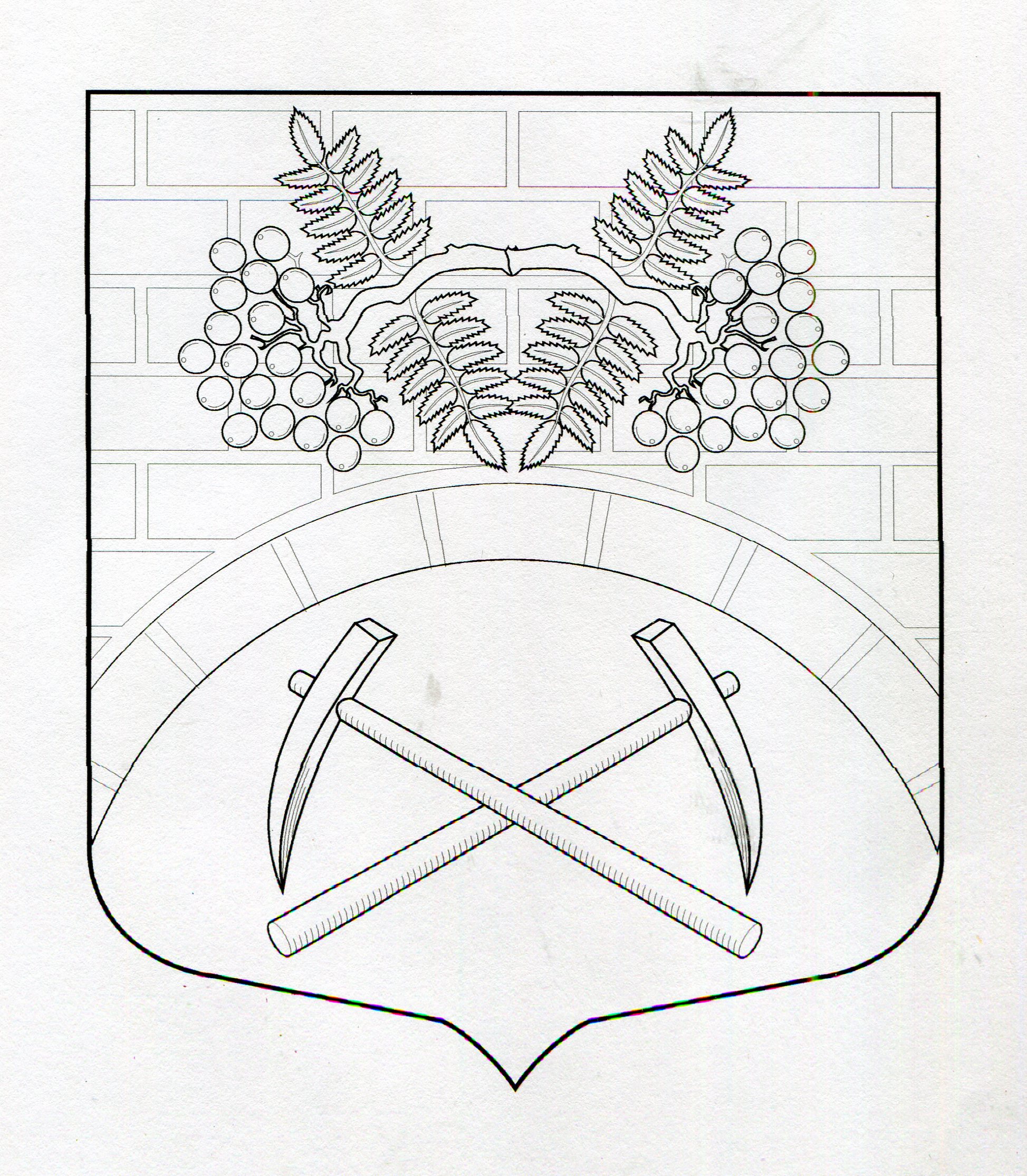 АДМИНИСТРАЦИЯ МУНИЦИПАЛЬНОГО ОБРАЗОВАНИЯПУТИЛОВСКОЕ СЕЛЬСКОЕ ПОСЕЛЕНИЕ  КИРОВСКОГО МУНИЦИПАЛЬНОГО РАЙОНАЛЕНИНГРАДСКОЙ ОБЛАСТИП О С Т А Н О В Л Е Н И Е от  17  февраля  2017  года  №  21О порядке финансирования  мероприятий в сфере культуры, молодежной политики и спорта за счет средств бюджета МО Путиловское сельское поселение	В  целях  дальнейшего совершенствования системы финансирования мероприятий  в  сфере   культуры, молодежной политики и  спорта,  усиления контроля за рациональным использованием   средств   бюджета   МО Путиловское сельское поселение, в соответствии Федеральным законом от 06.10.2003 N 131-ФЗ «Об общих принципах организации местного самоуправления в Российской Федерации»:   1.  Утвердить и ввести в действие  Порядок  финансирования  мероприятий  в сфере  культуры,  молодежной  политики и спорта за счет  средств  бюджета  МО Путиловское сельское поселение согласно приложению к настоящему постановлению.   2. Контроль за исполнением постановления оставляю за собой.Глава администрации                                                                      В.И. ЕгорихинУтвержденпостановлением администрацииМО Путиловское сельское поселениеот  17.02.2017 № 21(приложение)Порядокфинансирования мероприятий в сфере  культуры,   молодежной политики и спорта за   счет  средств бюджета  МО Путиловское сельское поселение1.  Общие положения1.1. Настоящий  Порядок  финансирования (далее Порядок) определяет механизм  и  условия расходования средств бюджета МО Путиловское сельское поселение,  направляемых  на  организацию  и  проведение мероприятий  в  сфере   культуры, молодежной политики и спорта,  проводимых  на территории МО Путиловское сельское поселение, а также участие делегаций МО Путиловское сельское поселенией в   сельских, районных,  областных  мероприятиях  (далее - мероприятия).1.2. Под мероприятиями в настоящем Порядке понимаются:-  спортивные мероприятия;-  мероприятия  в  сфере молодежной политики и оздоровления детей (праздники,  олимпиады,  конкурсы,  смотры,  слеты,   соревнования, турниры, фестивали, семинары и т.д.);- мероприятия в сфере социальной поддержки населения (мероприятия, посвященные семье, материнству и  детству, пожилым  людям,  инвалидам, ветеранам);- культурно-массовые мероприятия: культурно-массовые  мероприятия; мероприятия,    посвященные государственным праздникам, другие формы мероприятий.План проведения  мероприятий является документом, определяющим перечень  официальных   мероприятий,   проводимых   на   территории МО Путиловское сельское поселение и   за   его   пределами.В календарный план мероприятий в случае необходимости  вносятся корректировки в части исключения из перечня  одних,  включения других или дополнительных мероприятий, а также изменения сроков и места проведения заявленных мероприятий.2. Финансирование мероприятий, проводимых на территории МО Путиловское сельское поселение.2.1 Источники финансирования мероприятий:   - средства бюджета МО Путиловское сельское поселение;   - доходы от оказания платных услуг;   -  спонсорские,   добровольные,    имущественные    взносы    и пожертвования;   - иные источники в соответствии с законодательством РФ.	2.2.  За  счет  средств  бюджета МО Путиловское сельское поселение принимаются к финансированию   мероприятия,  проводимые на  территории  муниципального образования,  включенные  в планы администрации МО Путиловское сельское поселение.    2.3.  Финансирование  мероприятий  осуществляется   в   пределах предусмотренных  лимитов  бюджетных   обязательств   на      соответствующий финансовый год по направлениям расходов, предусмотренных  настоящим порядком и нормами расходования средств на материальное обеспечение участников  мероприятий.2.4.  Средства  бюджета  МО Путиловское сельское поселение, предусмотренные   на   финансирование   расходов   по    проведению мероприятий, расходуются по следующим направлениям:-  награждение  участников  мероприятий  (цветы,  призы,  памятные подарки,  кубки,  медали,  дипломы,  премии);- оформление залов, сценического пространства;- оплата расходных материалов (в том числе канцелярских товаров, хозяйственных товаров, ГСМ и др.);- оплата  почтово-телеграфных, типографских работ, изготовления рекламной продукции, флайерсов, баннеров, афиш и т.д.;- оплата услуг по организации и проведению мероприятий;-  другие  расходы,  предусмотренные  бюджетом МО Путиловское сельское поселение.2.5. Расходы   по   техническому   сопровождению   музыкального, свето-звукового и сценического оборудования, транспортные  расходы, почтово-телеграфные,  типографские,  канцелярские  и другие  производятся  по действующим на день проведения мероприятия расценкам  или  договорным ценам в объемах, обеспечивающих наиболее рациональное проведение мероприятий и использование средств.2.6. Контроль за целевым расходованием средств бюджета МО Путиловское сельское поселение осуществляется   в   соответствии   с  законодательством Российской Федерации и   нормативно-правовыми   актами    МО  Путиловское сельское поселение.